«В осеннем королевстве!»В преддверии осеннего праздника дети, родители и воспитатели тщательно готовились к этому дню: учили стихи и песни, разучивали танцы, готовили костюмы и атрибуты.И вот у нас в детском саду наступил праздник Осени. Нарядные и радостные детки, счастливые мамы, папы, бабушки и дедушки вошли в красивый зал! Ребята водили хороводы, пели песни, читали стихи. Всё было очень красиво и радостно! В конце праздника Осень подарила детям угощения! И дети, и родители были очень счастливы!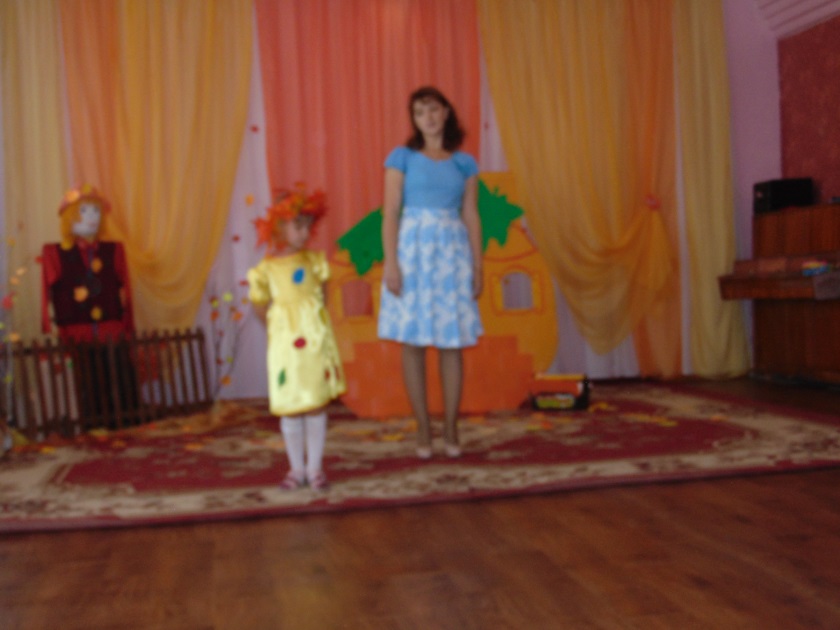 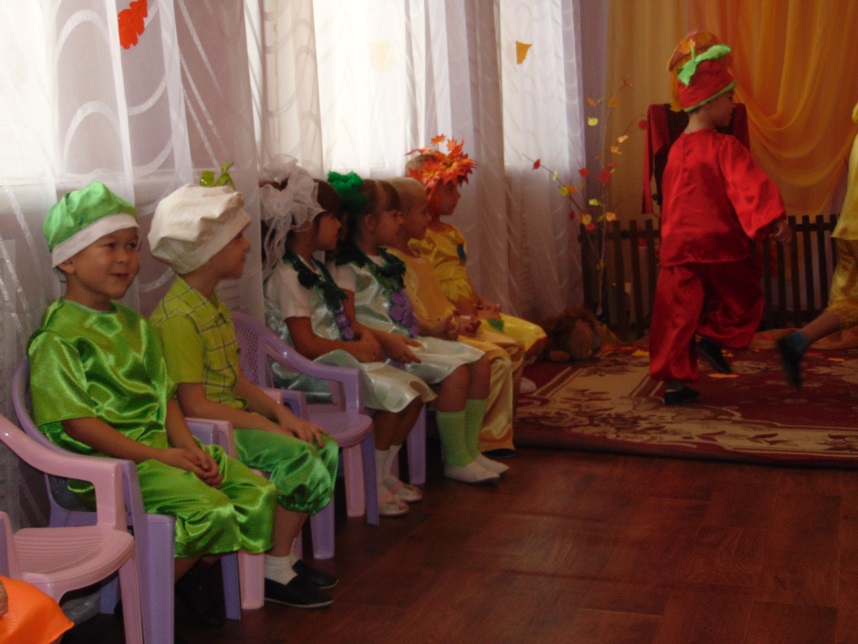 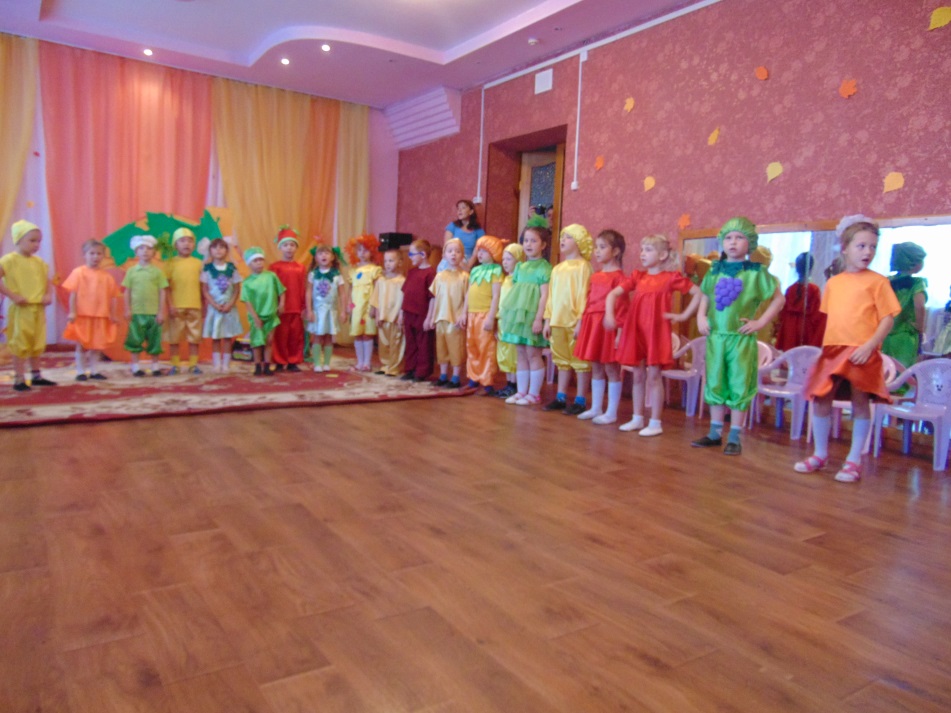 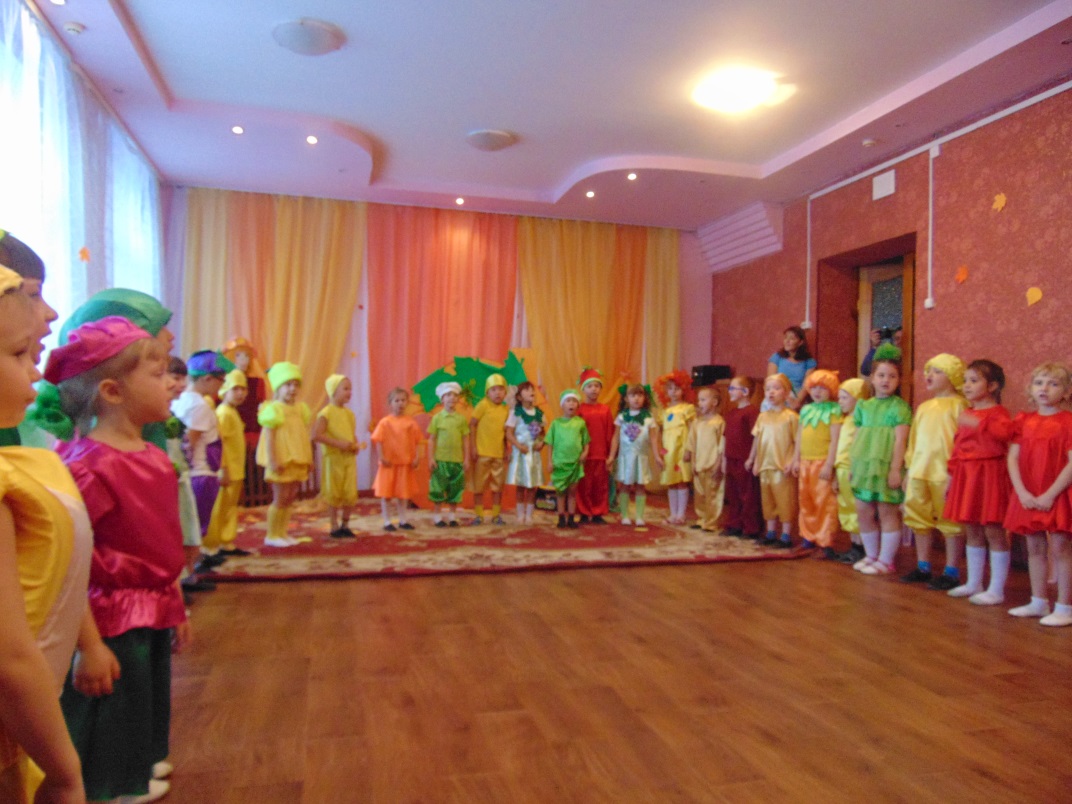 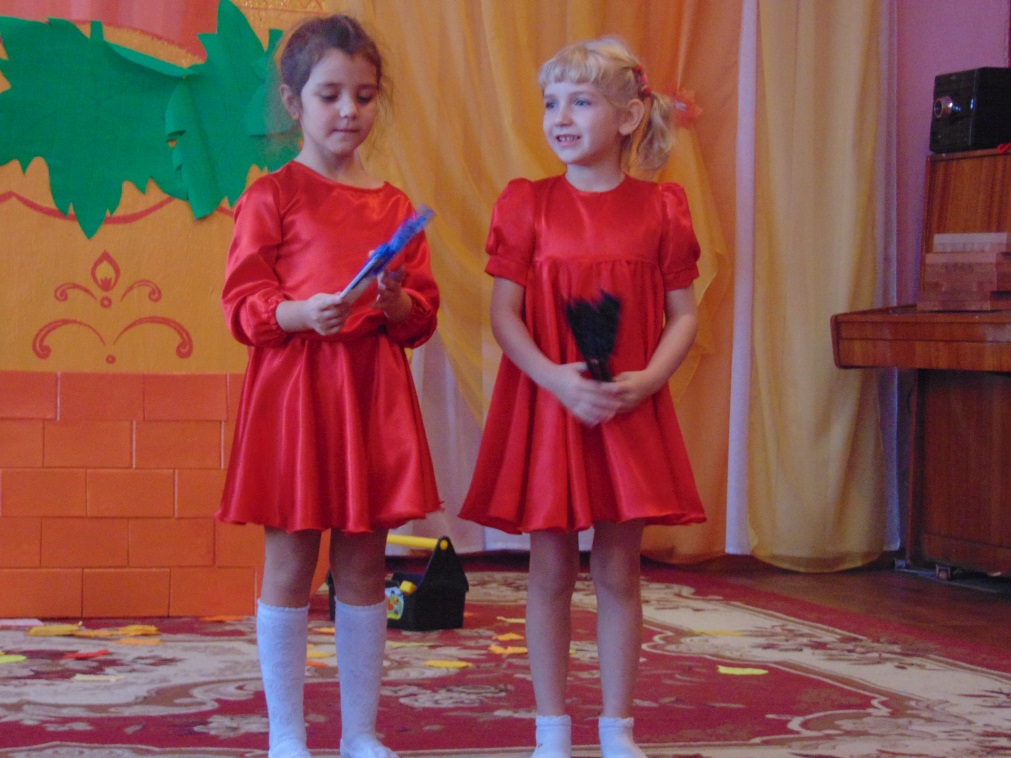 